Změny v nové verzi Benefit7Cílem inovace editačních komponent je zjednodušení a ulehčení práce žadatelů a příjemců pomoci s aplikací BENEFIT7. Došlo ke zkvalitnění dosud používaných komponent na klíčových prvcích aplikace při vyplňování (editaci) žádostí o projekt, žádostí o platbu a monitorovacích zpráv. Postupně, jak se zvyšují technologické možnosti internetu a internetových prohlížečů, je možno vlastnosti editačních komponent BENEFIT7 přibližovat k prvkům na které je zvyklý uživatel při používání rozšířených aplikaci MS EXCEL, MS WORD. Seznam hlavních inovací:skrývání částí menu, které nejsou pro uživatele v danou chvíli potřebnérozšířená funkčnost filtrů na kontu žádostímožnost úpravy počtu záznamů na stránce na kontu žádostímožnost úpravy šířky sloupců v jednotlivých seznamech samotným uživatelemrozšíření funkcí agregace ve sloupcích seznamuokna pro výběr dat z číselníku a zápis dlouhého textu se neotvírají v novém okně, ale jsou součástí původníhovelikost nového okna pro otvírání popisového pole lze měnit.Vyhledávání1) Nový filtr pro vyhledávání v obsahu tabulky. Obsahuje nyní menu, ze kterého si lze vybrat z několika možných druhů vyhledávání (zda obsah začíná, končí, obsahuje na vyhledávaný výraz atd..).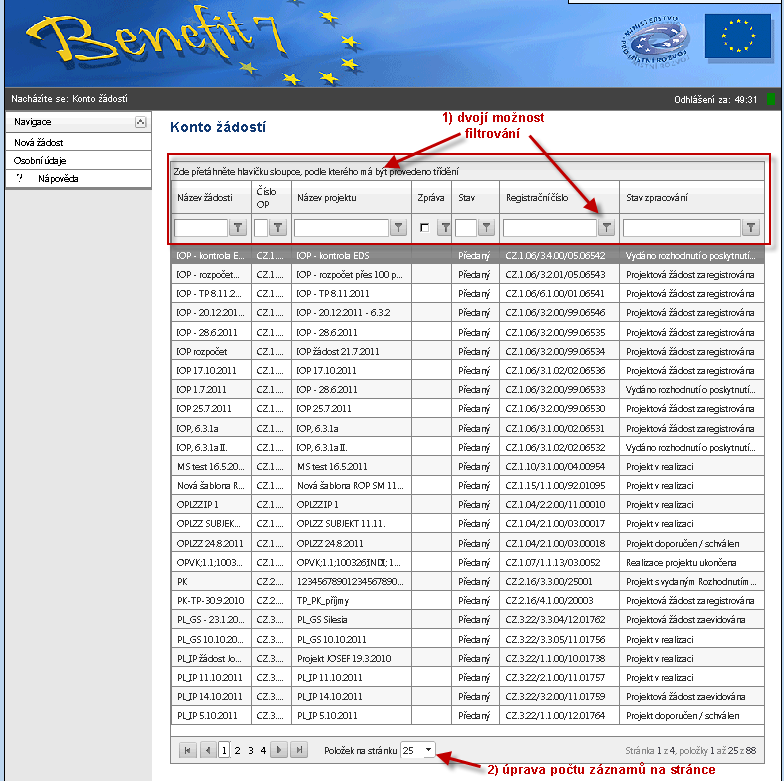 Příklad pro využití filtru v konkrétním sloupci pomocí možností v menu:uživatel zadá údaj, podle kterého má filtr vyhodnotit zobrazení do pole pod název sloupce, a pak vybere možnost v menu filtruFiltr „Obsahuje“ lze zjednodušeně nastavit zadáním hodnoty a potvrzení tlačítkem „Enter“.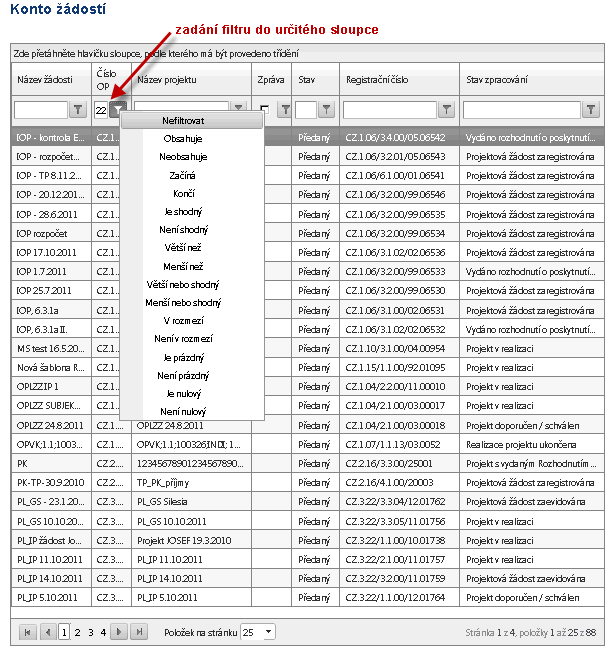 2) Nový způsob stránkování – nyní lze vybrat, kolik položek má být zobrazeno na stránku a je rovněž zobrazen celkový počet položek a stránek.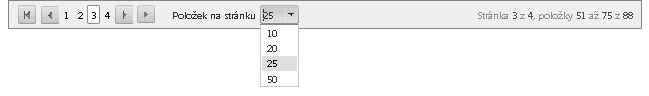 Uživatel má tak možnost ovlivnit, jestli chce záznamy na více stran nebo třeba jako jeden dlouhý seznam.Filtr lze zrušit kliknutím na křížek vedle vybraného filtru: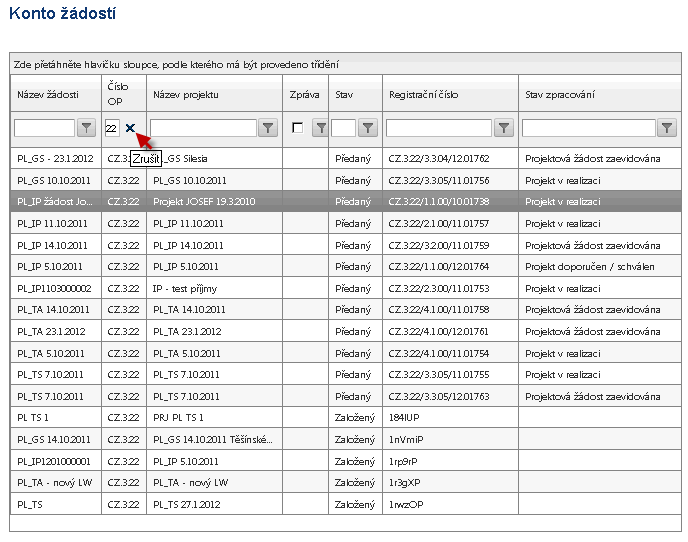 3.) Nové agregační funkce – patička sloupce nyní obsahuje u číselných sloupců (např. u částek) menu, ze kterého lze vybrat operaci, jež bude vypočítána z obsahu sloupce (průměr, součet, počet, maximum, minimum)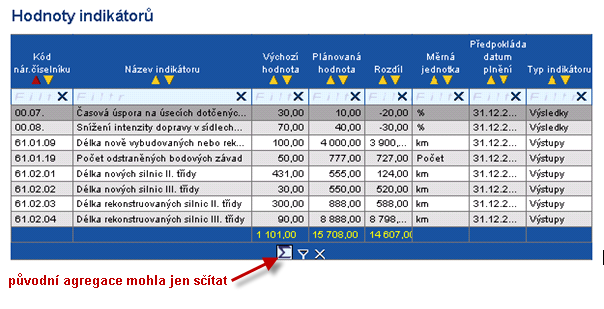 sloupce lze nejen sčítat, ale zjistit i průměrnou hodnotu nebo počet záznamů, a to i pro každý sloupec jinak„počet“ je brán jako počet řádků (záznamů) v daném sloupci, nemá tedy např. význam používat jej u rozpočtu4.) Položkový editační záznamNově umožněna modifikací šíře sloupců (sloupce lze nyní rozšiřovat i zmenšovat)Hlavička sloupce již neobsahuje šipky pro vzestupné a sestupné řazení. Nyní stačí kliknout na název sloupce (šipka se poté automaticky zobrazí)MenuPřínosy změny:Zlepšení navigace, možnost sbalit a rozbalit části Menu a tím dosáhnout zvětšení plochy pro zobrazení potřebných datLepší přehlednostFunkční vylepšení:jednotlivé úrovně menu lze skrýt pod jejich název v případě jejich nevyužíváníSrovnání vzhledu původního a nového menu žádosti (příklad u již předané žádosti): 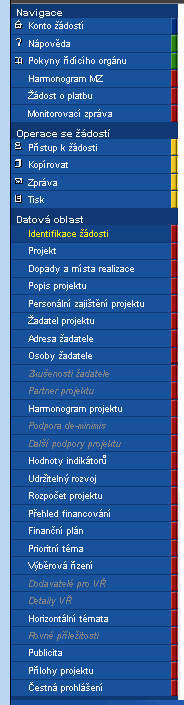 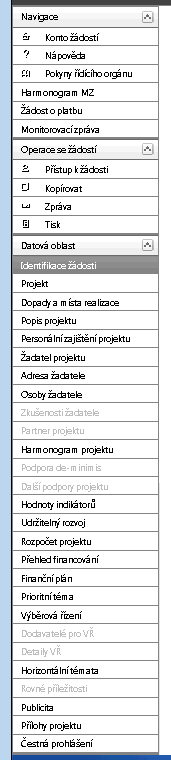 	Původní						NovéMožnost sbalení položek menu, které nejsou užívány, jedná se funkčnost, kterou ovládá samotný uživatel: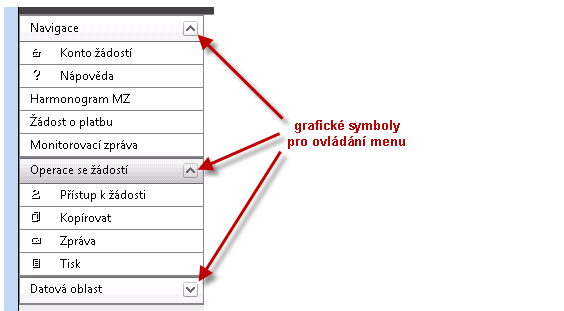 Okno pro výběr dat z číselníků Funkční vylepšení:Již se nejedná o samostatná okna v rámci prohlížeče, ale o součást stránky, čili je možné s nimi pracovat pouze v rámci panelu/okna, v němž je otevřena stránka. (Již nelze uzavřít původní stránku bez toho, aby se nezavřela všechna otevřená okna)Při zobrazení okna výběru při nové funkčnosti je součástí okna a pole na žádosti nejsou editovatelná: 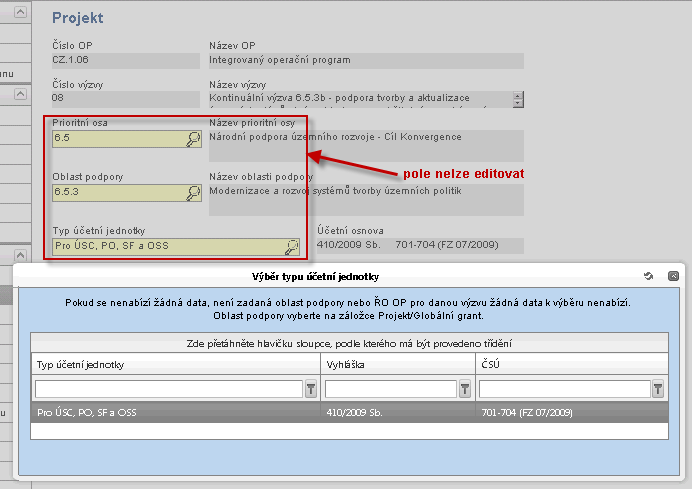 Okno Výběr datumu Funkční vylepšení:Měsíce lze posouvat o jeden či tři vpřed i vzadPři klinknutí na název měsíce se otevře nové menu, ve které lze zvolit rok i měsíc v tomto roceRovněž obsahuje tlačítko pro rychlý návrat a také posuvník, kterým lze posouvat roky po desetiletích vpřed i vzadPříklad zobrazení původního pole pro datum na záložce „Harmonogram projektu“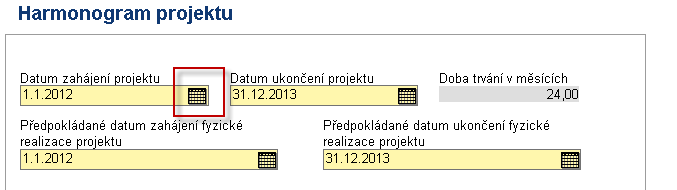 Nové grafické zobrazení pole pro datum: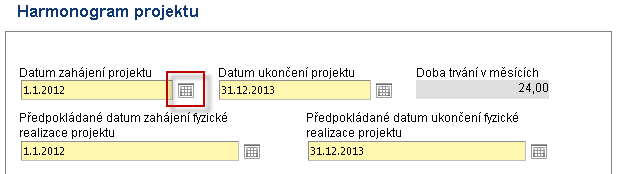 Změna podoby výběru v kalendáři: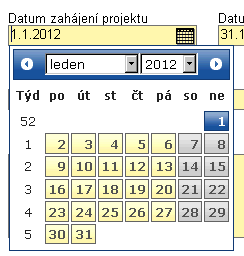 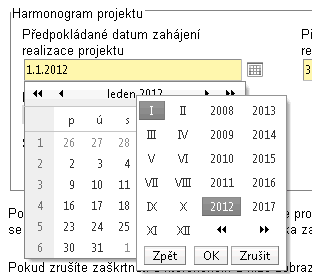 	Originální kalendář					Nové možnosti kalendářeVkládání souborů přílohFunkční vylepšení:Nový ukazatel postupu nahrávání souboru v procentechUkazatel rychlosti, jakou je soubor nahrávánMožnost kontroly souboru podle přípony a velikosti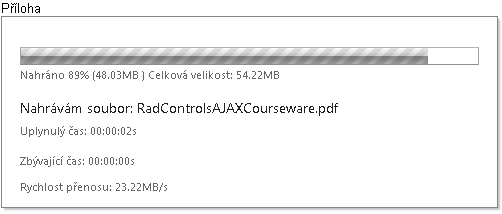 